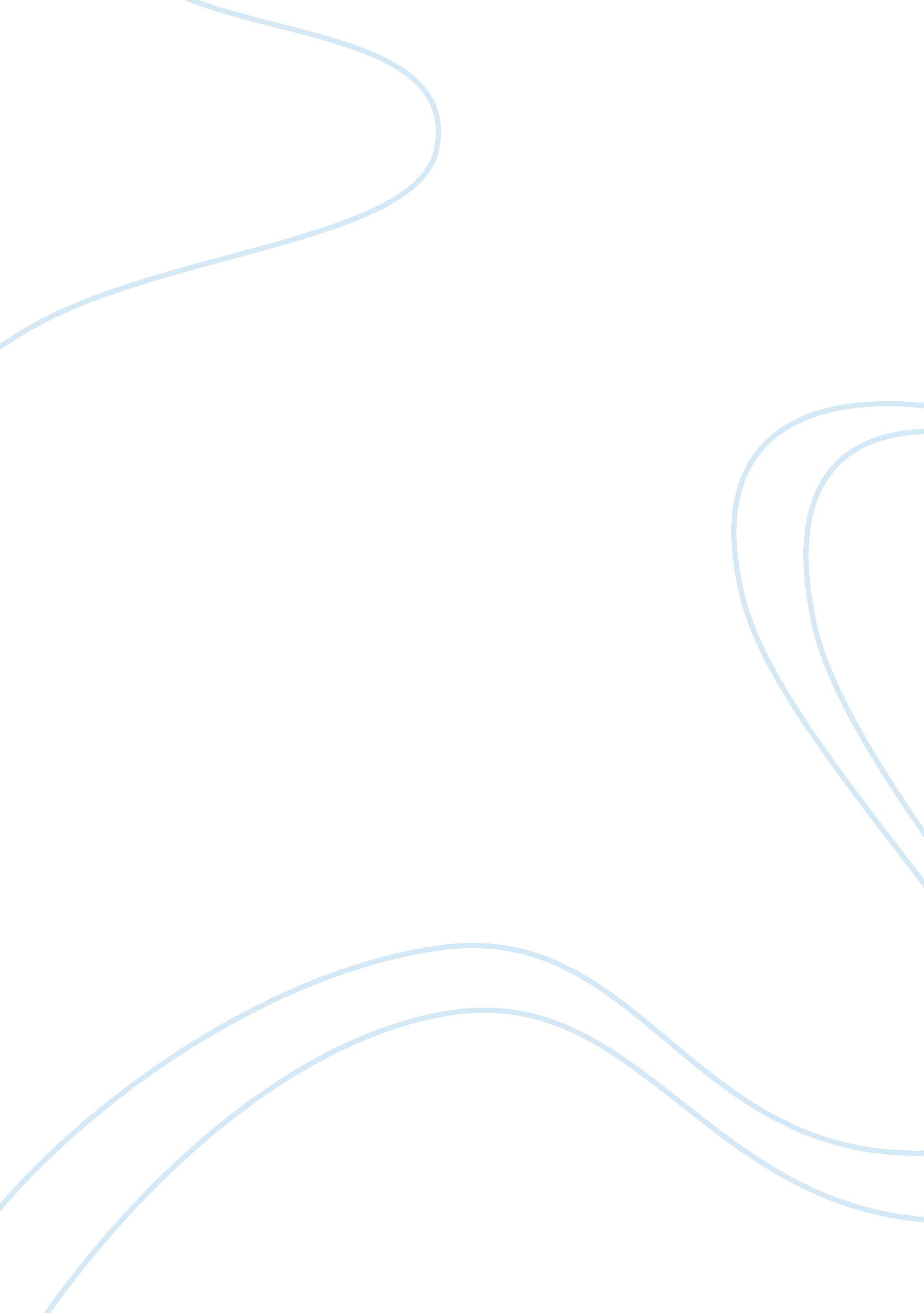 Chapter 5 windows 7 configuration: corrected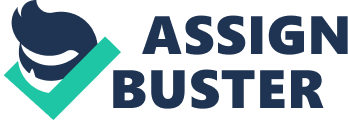 are the rules of or language in which networking is possible? Protocols What type of connector does an unsheilded twisted pair (UTP) use? RJ45 Which layer of OSI model covers the cabling and electrical signaling? Physical What layer of the OSI model are the media access control addresses part of? data-link What is the primary protocol used by windows to communicate over a network? TCP/IP On which layer of the OSI model is IPv4 address included? Network What is used to specify which bits of an IP address are used for the network identifier and which bits are used for the host identifier? Subnet Mask What class is the address of 156. 43. 75. 212? Class b What is the default subnet mask for 198. 54. 65. 3? 255. 255. 255. 0 What is used to avoid assigning entire addresses of a particular class to networks that didn't have that many hosts? CIDR IF you have an IP address of 123. 54. 34. 77 with a subnet mask of 255. 255. 240. 0, what is the CIDR?/20 Which of the following is NOT an IPv4 private addressing range? 224. 0. 0. 0 through 224. 255. 255. 255 What would a corporation use to allow private IPv4 addresses to communicate with the internet? NAT What address is assigned to a computer that fails to locate a DHCP server? APIPA What server automatically assigns iIP addresses? DHCP What type of address is the FCC0: 0: 0: 0B5D: FF: BE3B: F4F7: 33H? IPv6 Which type of address defines a single network interface in a computer or other device? Unicast Which type of address is unique throughout the Ipv6 universe? Global What type of address mechanism is a tunneling protocol that enables computers to transmit IPv6 packets through NAT routers that do not support IPv6? Teredo TCP is considered a BLANK Protocol? Connection-Oriented What do you call codes that identify specific applications running on the system? PORTS What utility or tool allows you to view and manage all your network connections? Network and Sharing Center What is a software routine that acts as a virtual barrier between the computer and the network which it is attached to? Firewall What command is used to test network connectivity between two host? Ping A BLANK is a device that connects one network to another? Router The IPv4 address is a __-bit address? 32 The IPv6 address are Blank-BIT address? 128 Blank is the command used to configure the basic IP parameters for a network Connections? Netsh You have a computer that canno't communicate on the network. You find out that it has been assigned an ipv4 address of 169. 254. 0. 5 with a sub-net mask of 255. 255. 0. 0 What is the problem? The computer cannot locate a DHCP Server. ONCHAPTER 5 WINDOWS 7 CONFIGURATION: CORRECTED SPECIFICALLY FOR YOUFOR ONLY$13. 90/PAGEOrder Now 